REQUERIMENTO PARA REGISTRO DE PRODUTO E RÓTULO  Dados da EmpresaA EMPRESA ACIMA QUALIFICADA REQUER: REGISTRO DE PRODUTO (RP) ALTERAÇÃO DE REGISTRO DE PRODUTO (AR) CANCELAMENTO DE PRODUTO (CR)  RP – REGISTRO DO PRODUTO; AR – ALTERAÇÃO DE REGISTRO DE PRODUTO (RÓTULO OU MEMORIAL); CR – CANCELAMENTO DE REGISTRO DE PRODUTO  CONCESSÃO DE REGISTRO DE PRODUTO:   Natureza da SolicitaçãoIdentificação do ProdutoComposição   Rótulo ImpressoRazão Social:Razão Social:Razão Social:Razão Social:CNPJ/CPF/Inscrição de Produtor:CNPJ/CPF/Inscrição de Produtor:Classificação:Classificação:Endereço:Endereço:Endereço:No:CEP:Município:Município:UF:Telefone:Celular:E‐mail:E‐mail:N° Registro do S.I.M:N° Registro rotulo:Data de entrada no S.I.M:Data de entrada no S.I.M:PRODUTOREGISTROSOLICITAÇÃO(   ) RP  (   ) AR  (   ) CR(   ) RP  (   ) AR  (   ) CR(   ) RP  (   ) AR  (   ) CR(   ) RP  (   ) AR  (   ) CR(   ) RP  (   ) AR  (   ) CR(   ) RP  (   ) AR  (   ) CR(   ) RP  (   ) AR  (   ) CR(   ) RP  (   ) AR  (   ) CR(   ) RP  (   ) AR  (   ) CR(   ) RP  (   ) AR  (   ) CR(   ) RP  (   ) AR  (   ) CR(   ) RP  (   ) AR  (   ) CR(   ) RP  (   ) AR  (   ) CR(   ) RP  (   ) AR  (   ) CR(   ) RP  (   ) AR  (   ) CRO S.I.M. COINTER concede ao Sr. _________________________________________________________, representando o estabelecimento __________________________________________________________, o registro dos produtos listados acima, sob os números nas colunas correspondentes ao lado.  Registro de rótulo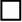   Alteração do processo de fabricação  Alteração de rótulo  Cancelamento  Alteração de composição de produto  Acréscimo de rótuloNome do Produto:Nome do Produto:Marca comercial:Tipo de rótulo:Tipo de Embalagem:Conteúdo/quantidade de medida:Forma de indicação da data de fabricação, validade e prazo estipulado de validade:Forma de indicação da data de fabricação, validade e prazo estipulado de validade:Variedades:Variedades: Se mais de um produto fabricado, especificar os ingredientes para todos os produtos. Se mais de um produto fabricado, especificar os ingredientes para todos os produtos. Se mais de um produto fabricado, especificar os ingredientes para todos os produtos.Ingredientes e Aditivos(mencionar na ordem decrescente de quantidade)Quantidade (Kg ou Litros)Percentuais(%)Se mais de um produto fabricado, especificar um rótulo para cada produto diferente.____________________________, ____/____/_____LOCAL E DATA_______________________________________ASSINATURA / CARIMBO RESPONSÁVEL S.I.M.__________________________________________ASSINATURA PROPRIETÁRIO / RESPONSÁVEL_______________________________________CARIMBO DO ESTABELECIMENTO